Ventskevich BorisExperience:Position applied for: Chief OfficerDate of birth: 10.06.1967 (age: 50)Citizenship: UkraineResidence permit in Ukraine: NoCountry of residence: UkraineCity of residence: OdessaContact Tel. No: +38 (063) 160-15-96E-Mail: lenuskavent@mail.ruU.S. visa: NoE.U. visa: NoUkrainian biometric international passport: Not specifiedDate available from: 15.04.2013English knowledge: GoodMinimum salary: 4000 $ per monthPositionFrom / ToVessel nameVessel typeDWTMEBHPFlagShipownerCrewing2nd Officer27.02.2012-24.07.2012Multi-Purpose Vessel15000warsila6000DutchWagenborgOcean link2nd Officer11.05.2004-11.01.2005Angeliki DBulk Carrier50000B/W8000PanamaTrans ShippingTrans Shipping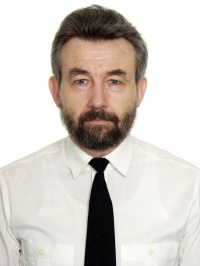 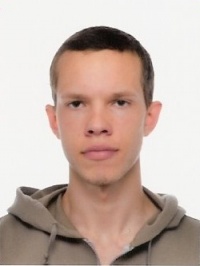 